Целью экономического развития АО «УЗВТОРЦВЕТМЕТ» является обеспечение достижения экономических, финансовых и социальных целей. Цифры – это наглядный пример эффективной деятельности АО «УЗВТОРЦВЕТМЕТ». Являясь одним из крупнейших стабильно работающих промышленных предприятий республики, АО «УЗВТОРЦВЕТМЕТ» из года в год наращивает объемы производства.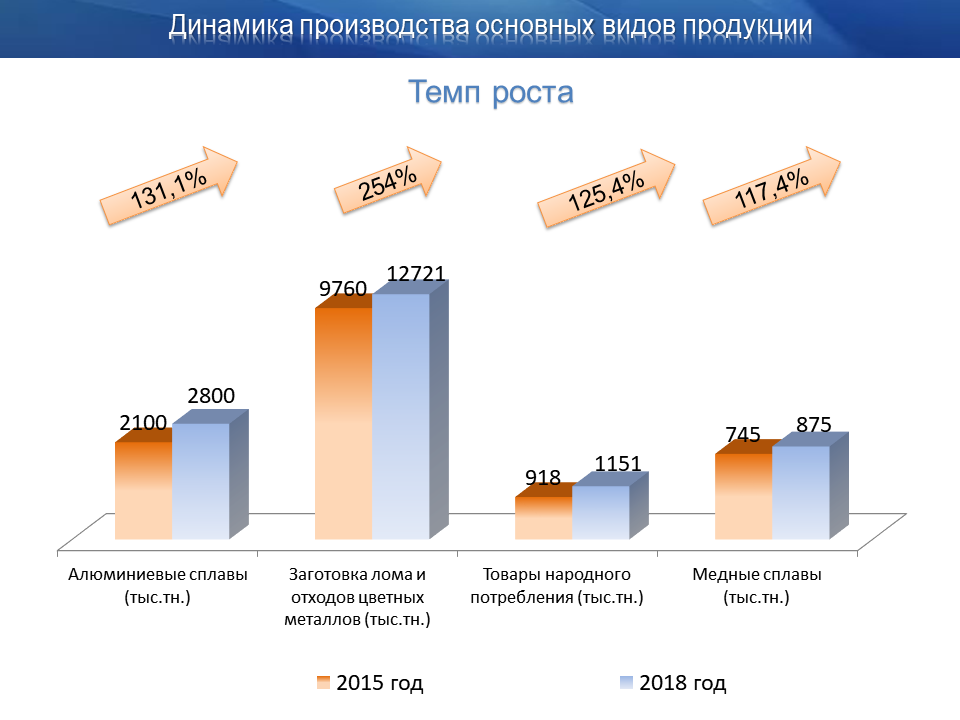 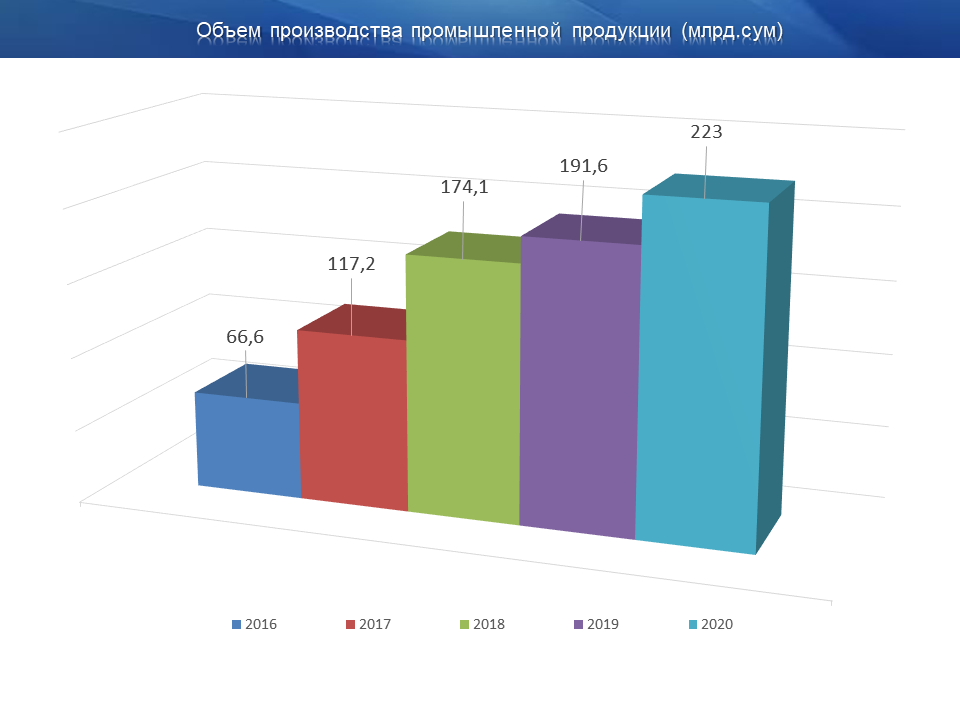 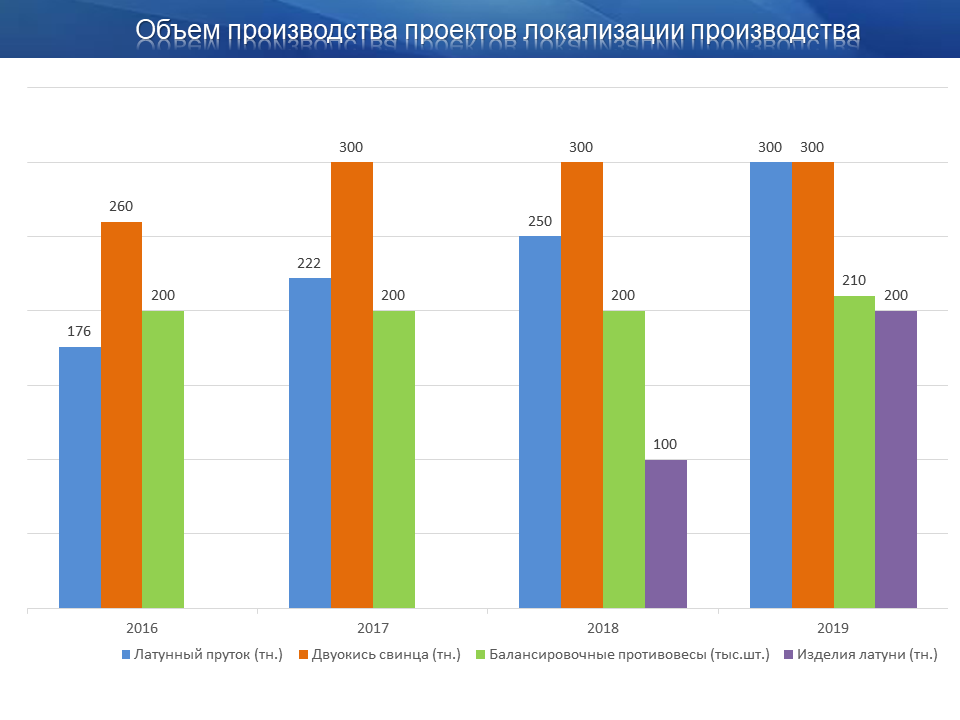 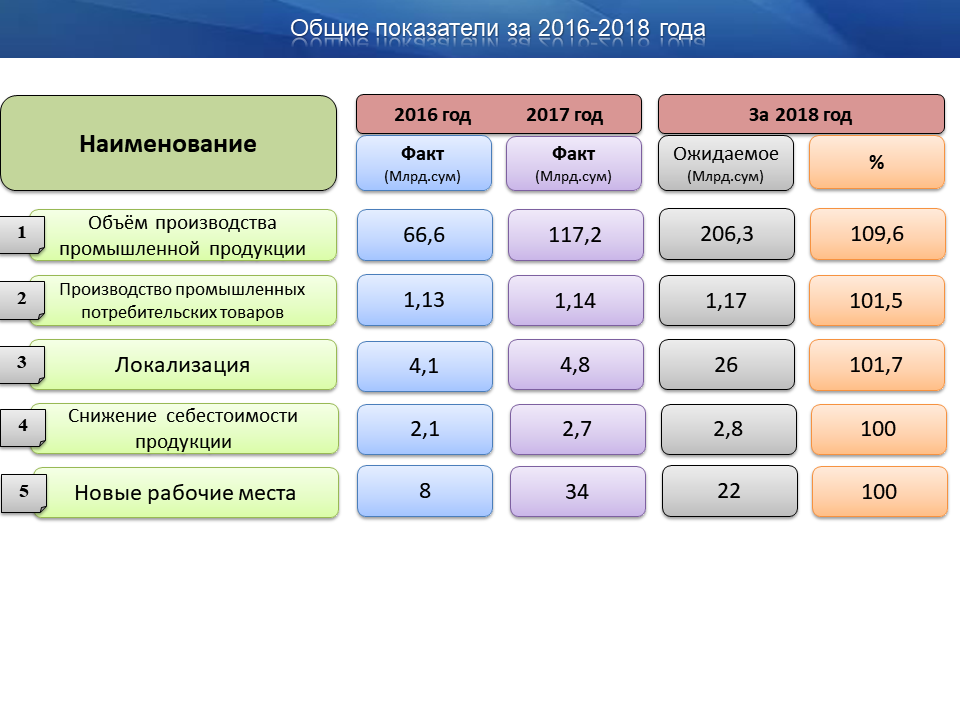 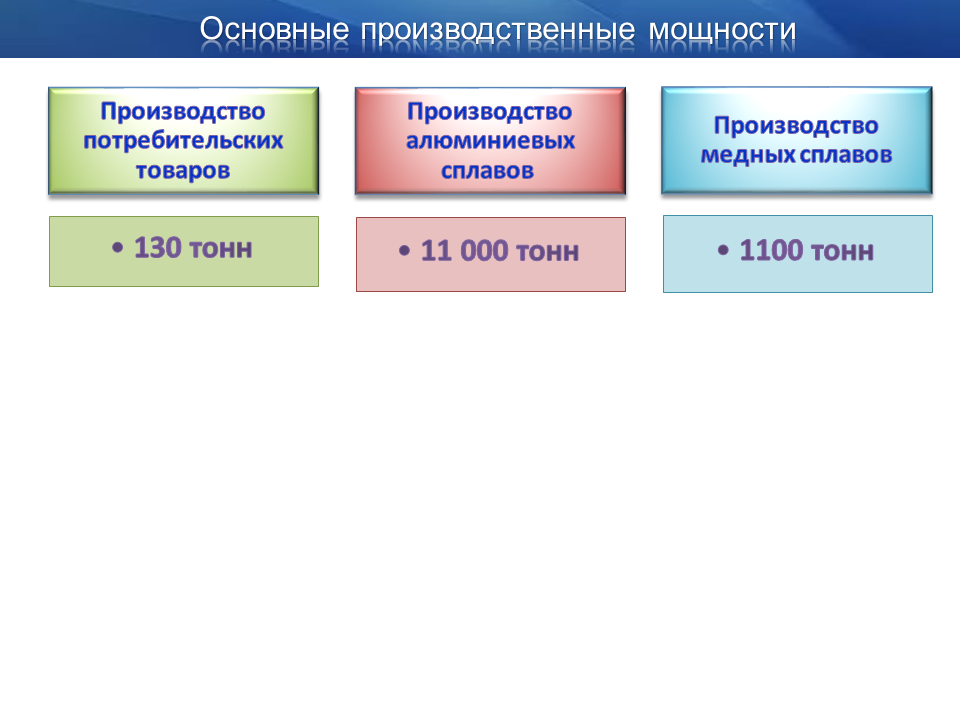 